Publicado en Castellón el 13/11/2017 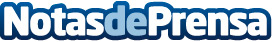 Castellón, a la cabeza de las provincias con peor índice de calidad del aire   La Estación de L’Alcora registra el nivel naranja -'poco saludable para grupos sensibles'- de calidad del aire. En la nueva sección 'Calidad del Aire' de Eltiempo.es se puede consultar en tiempo real el índice de calidad del aire (ICA) de las ciudades afectadas
Datos de contacto:Marta Gallego913022860Nota de prensa publicada en: https://www.notasdeprensa.es/castellon-a-la-cabeza-de-las-provincias-con Categorias: Sociedad Valencia Ecología http://www.notasdeprensa.es